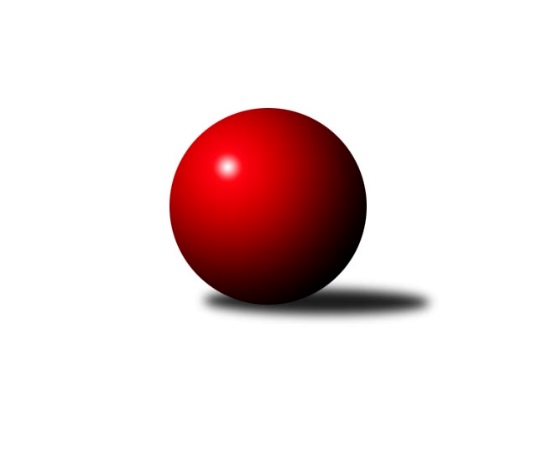 Č.6Ročník 2024/2025	11.4.2024Nejlepšího výkonu v tomto kole: 700 dosáhlo družstvo: MAT a PATMAKL 3T 2024/2025Výsledky 6. kolaSouhrnný přehled výsledků:VOS	- HASIČKY	8:0	689:632		11.4.Fyzáci	- DECATHLON	0:8	443:663		11.4.BABČI	- JEŠTĚRKY	4:4	628:616		11.4.SUCHOŠI	- ŠIBAL-KY	2:6	625:629		11.4.MAT a PAT	- KOM 2	6:2	700:687		11.4. SEM-TAM	- EIM KOVÁCI	2:6	533:579		11.4.Tabulka družstev:	1.	MAT a PAT	11	9	1	1	66 : 22 	 	 666	19	2.	ŠIBAL-KY	11	8	1	2	62 : 26 	 	 638	17	3.	EIM KOVÁCI	11	7	1	3	54 : 34 	 	 596	15	4.	DECATHLON	11	6	2	3	54 : 34 	 	 636	14	5.	KOM 2	11	5	3	3	56 : 32 	 	 633	13	6.	VOS	11	6	0	5	46 : 42 	 	 623	12	7.	JEŠTĚRKY	11	5	1	5	51 : 37 	 	 625	11	8.	HASIČKY	11	5	0	6	42 : 46 	 	 621	10	9.	BABČI	11	3	3	5	38 : 50 	 	 574	9	10.	SUCHOŠI	11	4	0	7	37 : 51 	 	 596	8	11.	Fyzáci	11	1	1	9	10 : 78 	 	 432	3	12.	SEM-TAM	11	0	1	10	12 : 76 	 	 511	1Podrobné výsledky kola:	 VOS	689	8:0	632	HASIČKY	Ladislav Slovák	 	 119 	 100 		219 	 2:0 	 199 	 	119 	 80		Alena Dokoupilová	Martin Ondra	 	 115 	 116 		231 	 2:0 	 203 	 	121 	 82		Jana Ptáčková	Michal Schreib	 	 135 	 104 		239 	 2:0 	 230 	 	113 	 117		Monika Bálkovározhodčí: Nejlepší výkon utkání: 239 - Michal Schreib	 Fyzáci	443	0:8	663	DECATHLON	Natálie Nogolová	 	 81 	 80 		161 	 0:2 	 211 	 	100 	 111		Ivo Soviš	Marcela Valová	 	 63 	 57 		120 	 0:2 	 239 	 	113 	 126		Libuše Konštacká	Dariusz Nogol	 	 69 	 93 		162 	 0:2 	 213 	 	104 	 109		Josef Vosykarozhodčí: Nejlepší výkon utkání: 239 - Libuše Konštacká	 BABČI	628	4:4	616	JEŠTĚRKY	Božena Dokládalová	 	 93 	 88 		181 	 0:2 	 189 	 	91 	 98		Marta Cicková	Nataša Skoupilová	 	 114 	 118 		232 	 2:0 	 206 	 	102 	 104		Ludmila Krhovská	Barbora Rydzyková	 	 111 	 104 		215 	 0:2 	 221 	 	101 	 120		Edvin Gartnerrozhodčí: Nejlepší výkon utkání: 232 - Nataša Skoupilová	 SUCHOŠI	625	2:6	629	ŠIBAL-KY	Dagmar Suchánková	 	 123 	 125 		248 	 2:0 	 217 	 	104 	 113		Tomáš Vavřička	Lukáš Suchánek	 	 87 	 108 		195 	 0:2 	 219 	 	108 	 111		Kateřina Šimáková	Vratislava Šándorová	 	 91 	 91 		182 	 0:2 	 193 	 	92 	 101		Renata Tvrdcovározhodčí: Nejlepší výkon utkání: 248 - Dagmar Suchánková	 MAT a PAT	700	6:2	687	KOM 2	Marek Pospíšil	 	 92 	 94 		186 	 0:2 	 260 	 	131 	 129		Jakub Ondrák	Libor Vašík	 	 139 	 108 		247 	 2:0 	 181 	 	68 	 113		Antonín Kadlec	Petr Bulava	 	 139 	 128 		267 	 2:0 	 246 	 	120 	 126		Miroslav Šustrrozhodčí: Nejlepší výkon utkání: 267 - Petr Bulava	  SEM-TAM	533	2:6	579	EIM KOVÁCI	Jan Kučera	 	 111 	 110 		221 	 2:0 	 178 	 	99 	 79		Sergei Popovič	Stanislava Ludwigová	 	 65 	 81 		146 	 0:2 	 203 	 	102 	 101		Viktor Kovach	Kučerová Dagmar	 	 93 	 73 		166 	 0:2 	 198 	 	99 	 99		Zdeněk Dědáčekrozhodčí: Nejlepší výkon utkání: 221 - Jan KučeraPořadí jednotlivců:	jméno hráče	družstvo	celkem	plné	dorážka	chyby	poměr kuž.	Maximum	1.	Petr Bulava 	MAT a PAT	246.36	171.5	74.9	5.5	1/1	(284)	2.	Edvin Gartner 	JEŠTĚRKY	230.82	159.2	71.6	6.9	1/1	(267)	3.	Miroslav Šustr 	KOM 2	227.44	163.0	64.4	8.1	1/1	(246)	4.	Renata Tvrdcová 	ŠIBAL-KY	223.10	159.4	63.7	8.1	1/1	(251)	5.	Monika Bálková 	HASIČKY	223.00	158.9	64.1	7.3	1/1	(252)	6.	Ivo Soviš 	DECATHLON	222.86	161.9	61.0	8.4	1/1	(232)	7.	Libor Vašík 	MAT a PAT	222.83	157.7	65.2	8.5	1/1	(247)	8.	Libuše Konštacká 	DECATHLON	222.11	152.0	70.1	5.7	1/1	(242)	9.	Jakub Ondrák 	KOM 2	221.80	154.4	67.4	8.6	1/1	(260)	10.	František Vrobel 	VOS	221.00	162.7	58.3	8.9	1/1	(241)	11.	Martin Ondra 	VOS	216.22	157.3	58.9	9.1	1/1	(231)	12.	Zdeněk Dědáček 	EIM KOVÁCI	215.70	155.0	60.7	8.4	1/1	(237)	13.	Tomáš Vavřička 	ŠIBAL-KY	214.18	157.5	56.7	10.0	1/1	(239)	14.	Petra Skoupilová 	BABČI	214.00	151.0	63.0	6.0	1/1	(214)	15.	Dagmar Suchánková 	SUCHOŠI	213.55	154.3	59.3	10.2	1/1	(248)	16.	Marek Pospíšil 	MAT a PAT	213.50	154.4	59.1	8.2	1/1	(236)	17.	Josef Vosyka 	DECATHLON	213.25	153.3	60.0	8.0	1/1	(248)	18.	Jana Ptáčková 	HASIČKY	213.00	159.0	54.0	10.1	1/1	(235)	19.	Lubomír Křenek 	ŠIBAL-KY	210.00	160.0	50.0	10.0	1/1	(210)	20.	Jakub Soviš 	DECATHLON	206.14	153.0	53.1	10.1	1/1	(225)	21.	Kateřina Šimáková 	ŠIBAL-KY	205.90	149.0	56.9	9.9	1/1	(238)	22.	Barbora Rydzyková 	BABČI	204.18	151.0	53.2	12.9	1/1	(216)	23.	Michal Schreib 	VOS	203.88	150.5	53.4	9.9	1/1	(239)	24.	Zdeněk Tkadleček 	MAT a PAT	203.75	145.8	58.0	10.0	1/1	(228)	25.	Viktor Kovach 	EIM KOVÁCI	203.00	147.0	56.0	4.0	1/1	(203)	26.	Sergei Popovič 	EIM KOVÁCI	202.70	144.3	58.4	8.8	1/1	(231)	27.	Nataša Skoupilová 	BABČI	200.90	144.2	56.7	10.8	1/1	(244)	28.	Lukáš Suchánek 	SUCHOŠI	200.18	144.3	55.9	10.8	1/1	(234)	29.	Ludmila Krhovská 	JEŠTĚRKY	198.45	149.5	49.0	11.0	1/1	(226)	30.	Jan Kučera 	 SEM-TAM	197.86	139.0	58.9	10.3	1/1	(221)	31.	Jarmila Křenková 	BABČI	196.67	145.3	51.3	12.7	1/1	(213)	32.	Matěj Klusáček 	 SEM-TAM	196.00	144.4	51.6	11.9	1/1	(221)	33.	Marta Cicková 	JEŠTĚRKY	195.91	140.7	55.2	9.6	1/1	(232)	34.	Petr Šanovec 	KOM 2	195.00	147.4	47.6	12.6	1/1	(229)	35.	Ladislav Slovák 	VOS	191.89	135.7	56.2	11.1	1/1	(219)	36.	Antonín Kadlec 	KOM 2	191.33	136.7	54.7	12.7	1/1	(218)	37.	Iva Hofírková 	DECATHLON	189.00	128.0	61.0	15.0	1/1	(189)	38.	Alena Dokoupilová 	HASIČKY	185.18	137.5	47.6	14.4	1/1	(225)	39.	Ladislav Vykoukal 	EIM KOVÁCI	184.57	138.7	45.9	14.7	1/1	(211)	40.	Vratislava Šándorová 	SUCHOŠI	182.27	132.5	49.8	12.5	1/1	(204)	41.	Miloslav Urban 	KOM 2	178.00	127.0	51.0	13.0	1/1	(178)	42.	Nikolaj Delzet 	EIM KOVÁCI	176.20	133.2	43.0	15.6	1/1	(190)	43.	Dariusz Nogol 	Fyzáci	175.17	135.8	39.3	14.3	1/1	(201)	44.	Natálie Nogolová 	Fyzáci	171.71	126.4	45.3	16.1	1/1	(218)	45.	Kučerová Dagmar 	 SEM-TAM	171.38	121.4	50.0	14.3	1/1	(194)	46.	Lucie Vinohradníková 	 SEM-TAM	169.00	111.0	58.0	16.0	1/1	(169)	47.	Miroslava Fráňová 	MAT a PAT	165.00	123.0	42.0	19.0	1/1	(172)	48.	Ivana Halabicová 	ŠIBAL-KY	162.00	116.0	46.0	13.0	1/1	(162)	49.	Božena Dokládalová 	BABČI	157.25	113.5	43.8	17.4	1/1	(182)	50.	Petra Viktorinová 	Fyzáci	140.80	105.2	35.6	21.6	1/1	(161)	51.	Marcela Valová 	Fyzáci	133.17	100.7	32.5	22.8	1/1	(145)	52.	Stanislava Ludwigová 	 SEM-TAM	124.89	92.0	32.9	26.2	1/1	(151)	53.	Karla Trlicová 	Fyzáci	117.00	81.8	35.2	26.4	1/1	(143)	54.	Romana Pospíšilová 	Fyzáci	115.00	90.0	25.0	32.0	1/1	(115)	55.	Stanislava Tlapalová 	DECATHLON	101.00	84.0	17.0	31.0	1/1	(101)	56.	Marianna Schreiberová 	Fyzáci	100.00	70.3	29.7	30.3	1/1	(125)Sportovně technické informace:Starty náhradníků:registrační číslo	jméno a příjmení 	datum startu 	družstvo	číslo startu
Hráči dopsaní na soupisku:registrační číslo	jméno a příjmení 	datum startu 	družstvo	Program dalšího kola:7. koloNejlepší šestka kola - absolutněNejlepší šestka kola - absolutněNejlepší šestka kola - absolutněNejlepší šestka kola - absolutněNejlepší šestka kola - dle průměru kuželenNejlepší šestka kola - dle průměru kuželenNejlepší šestka kola - dle průměru kuželenNejlepší šestka kola - dle průměru kuželenNejlepší šestka kola - dle průměru kuželenPočetJménoNázev týmuVýkonPočetJménoNázev týmuPrůměr (%)Výkon4xPetr BulavaMAT a PAT2674xPetr BulavaMAT a PAT134.392673xJakub OndrákKOM 22603xJakub OndrákKOM 2130.862601xDagmar SuchánkováSUCHOŠI2481xDagmar SuchánkováSUCHOŠI124.822482xLibor VašíkMAT a PAT2472xLibor VašíkMAT a PAT124.322472xMiroslav ŠustrKOM 22462xMiroslav ŠustrKOM 2123.822462xLibuše KonštackáDECATHLON2392xLibuše KonštackáDECATHLON120.29239